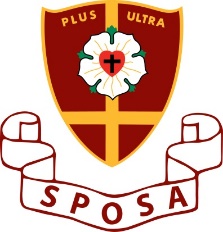 minutes 		ANNUAL GENERAL MEETING 	Sunday 17 september 2017SPOSA members are required to advise of any conflict of interest regarding agenda items at the start of meetings and before discussion of any substantive matters.Welcome:	Jan Hogarth opened the meeting and offered an opening prayer and acknowledged the traditional landowners.The AGM observed a moment of silence to remember Old Scholars who have passed away.Apologies and Proxies:	Brenton Kanowski, Shannon Lovell, Max Kanowski, Freda Kanowski, Reini Mayer, Russell WilliamsAttendees:	Tim Kotzur, Margaret Curnow, Graham Donges, Jonathan Frerichs, Elaine Grassick, Jan Hogarth, Nicky Hughes, Anthony Kanowski, Jan Hurwood, Karel Baum, Bradley Porter, Bruce Radke, Stephen Schmidt, Neville Stallman, , Nicky Boynton Bricknell, Martin Voss, Yolanda Robinson (SPOSA Officer), Bill Curnow (Patron)	Old Scholars: Correspondence in:	No correspondence in.Minutes of Previous AGM:	Nicky Boynton moved that the minutes of the 2016 AGM be accepted.  Seconded by Bradley Porter.  All in favour.Reports: President:  This was a year of consolidation for the St Peters Old Scholars Association.  The Old Scholars database our greatest asset.  The College has recently sent out a survey to Old Scholars to obtain statistics in various aspects regarding being an Old Scholar of St Peters.  Honorary membership to the Association is offered now to parents and teachers.  The Memorial Wall proposal have been discussed with Chaplaincy.  Possible location to be near PAC and next to Chapel.  Treasurer:  See Appendix 1. KPMG report unavailable.  Budget template now set up to present monthly reports.SPOSA Office:  See Appendix 2.Tony Kanowski moved reports be accepted.  Karel Baum seconded.  All in favour.Business:Election of Office Bearers and Additional Members of the Executive CommitteeThank you to Tony Kanowski and Nicky Hughes for their services as they step down from their current positions on the St Peters Old Scholars Association Committee.President: 		Jan Hogarth nominated by Bradley Porter and seconded by Karel BaumVice President: 	Brenton Kanowski nominated by Anne Fulton seconded by Jan HogarthVice President: 	Bradley Porter nominated by Karel Baum seconded by Nicky HughesSecretary: 		Anne Fulton nominated by Jan Hogarth seconded by Bradley PorterTreasurer: 		Anna Staley nominated by Nicky Hughes seconded by Bradley PorterOrdinary members:The following Old Scholars were nominated as ordinary members and accepted the positions: Nicky Boynton-Bricknell, Nicky Hughes, Karel Baum, Shannon LovellOutgoing committee thanked and new Committee accepted.  All in favour.Election of Patron and AuditorProfessor Bill Curnow accepted the position of SPOSA PatronKPMG was accepted as AuditorClosing prayer:  Jan HogarthAppendix 1.sposa Treasurer’s REPORT 						SUNDAY 17 September 2017Sincere apologies, the SPOSA 2016.17 Audited Financial Report is not available today. All the required information is with the auditors KPMG.As soon as the report is available it will be emailed/posted to all AGM attendees.  Please contact the SPOSA Office if you would like your copy emailed - 3377 6592 or email sposa@stpeters.qld.edu.au  I would like to thank St Peters Lutheran College for their ongoing support and KPMG for attending to the audit. The SPOSA NAB Account was closed on 24 March 2017 and the remaining funds transferred to the St Peters account.All day to day transactions are now carrying out within the Synergetic Database at St Peters Lutheran College, St Peters Finance Department which allows the SPOSA Officers and SPOSA Treasurer to assess the accounts more readily.A donation of $3821.00 was transferred to the St Peters Helping Hands Fund from the SPOSA Lutheran Laypeople’s League (LLL) account in accordance with the request of the SPOSA Committee to donate the extra funds raised with the sales of the book St Peters Not Just A School, after the setup of the Gail Burke Award – annual and perpetual trophy. Funds raised from sales hereafter are directly donated to St Peters Helping Hands Fund. We now have a budget template for SPOSA and this has now allowed an easier method to present the monthly treasurer’s reports. Please see end of the report for the proposed budget for 2017.18Please see below a trail Balance Sheet for SPOSA accounts as at 30 June 2017.SPOSA Budget 2017/2018 and Proposed Budget 2017.18I propose that SPOSA transfer $25 000.00 from the SPOSA SPLC account to the LLL account where it will gain interest. The LLL account is now easily accessed via internet banking and transfers of funds, if required, take 3 days to clear into the SPOSA SPLC Account.This is my final year as SPOSA Treasurer and I would like to thank the SPOSA Committee and SPOSA Officer Mrs Yolanda Robinson for their ongoing support. Thanks also goes to, St Peters General Manager, Mr Lindsay Bovill for assistance in setting up the accounts for SPOSA at St Peters. I look forward to working with the new SPOSA Treasurer in 2017.18Many thanksNicky HughesSPOSA TreasurerAppendix 2.SPOSA OFFICE REPORT—2017 ANNUAL GENERAL MEETINGFounders DayFor the first time in 4 years, the weather permitted Prep to Year 12 students to gather in front of the Chapel for a whole school assembly. Old Scholars were invited to join classes in Upper and Lower Primary.  The event concluded with a luncheon at the Parents and Friends Centre.  Next year will be a special Founders Day as we will celebrate 50 years since the Chapel was built. We are also planning to have a fashion show with current students wearing school uniforms from yesteryear.   Book the date in your calendar – Tuesday 20 February 2018OP/IB CeremonySPOSA welcomed back 22 Old Scholars from the class of 2016 to celebrate their academic achievements—OP 1 and 2 scores, and IB scores 39-45. SPOSA hosted a morning tea for the Old Scholars and their families at the Performing Arts Centre.SPYGTIt has become tradition that SPOSA donates the prize money for the annual St Peters You’ve Got Talent competition. Committee member Shannon Lovell presented large novelty cheques to the winners! Save the Tiles projectThe Save the Tiles project launched in 2006 to mark SPOSA’s 60 years was finally completed with the renovation and dedication of the Ross Roy Heritage toilet. ReunionsThe Biennial US reunion will be held again this year on 29 September to 2 October.  The reunion includes Missionary children from Papua New Guinea, Old Scholars from St Peters, and Old Scholars from the Katherine Lehmann School in Wau, Papua New Guinea.  SPOSA president Jan Hogarth will attend the reunion and will take greetings form the SPOSA community with her when she goes.  SPOSA changed the format of the reunion slightly by not offering an evening event at the College this year, but encouraging peer groups to have their events at venues off campus during the reunion weekend.  Although this was a controversial change, we are happy to report that it was greatly supported by our Old Scholars. Below is a table of Reunion events held off campus this year.The Diamond and Golden Graduate Luncheon was also well supported, 100 Old Scholars and invited guests attended the event.  The 1967 peer group invited some of their teachers to the lunch and it was lovely to see so many of them back on campus. (and also interesting to note that most of them were Old Scholars themselves).ArchivesThe Archives rely heavily on the help from Old Scholars and the community to assist in an array of tasks.  We have been fortunate to have 2 past parents volunteer their time during Term 2. We have also welcomed students assisting in the Archives who are doing community service for their Duke Of Edinburgh Award. If you have time to help in the Archives, please give us a call.Awards and GraduationsIn the coming weeks, students in Years 10, 11 and 12 will receive SPOSA Bursary Awards at their various year level ceremonies, and all graduating Year 12 students will receive a SPOSA badge at their Valedictory Services. This year SPOSA sponsored breakfast for the Year 12 students attending their QCS exams, further building a sense of community and support for our almost Old Scholars. Plus UltraSPOSA has contributed material to the April, July and October editions of Plus Ultra, and as always it has proved the main communication outlet for all of the SPOSA news to the majority of Old Scholars. SPOSA approached our younger Old Scholars and gave them the opportunity to write articles that would be published in Plus Ultra. One of these articles were the interview with singer Leo Sayer.  Facebook and websiteAs part of the new College website, SPOSA has a strong presence under the Community tab.  Information about SPOSA including events, publications and history can be viewed and contact information can be updated. The SPOSA Facebook page has risen to 3,009 followers this year, and we try to post topical, informative entertainment 3-5 times per week. SPOSA reaches an average of 2, 128 people. Posts about St Peters History and the achievements of long serving staff members prove to be the most popular posts. Below is an example of one of our most successful posts this year.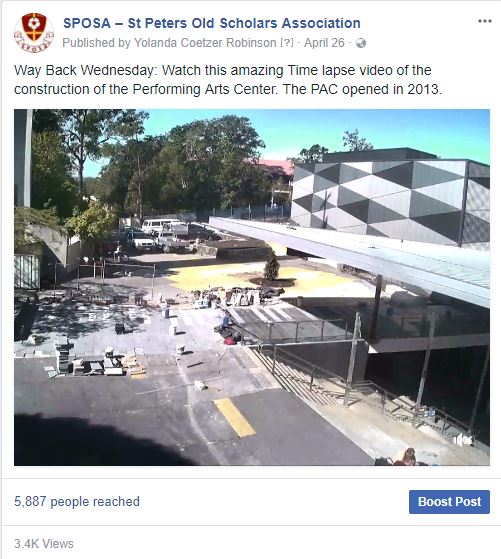 Database SPOSA has 18,773 Old Scholars on the database. We receive dozens of emails, phone calls and letters each week from Old Scholars requesting to update their contact details, which we consider a core task for the office. The online ‘Change of Address Form’ is available on the website and is frequently used by Old Scholars to update their details. With the new format of the Plus Ultra magazine, hundreds of copies are returned to SPOSA with a ‘No longer at this address’ status.  Many reunion invitations and other mail outs are also returned. We constantly endeavor to find the new contact details for all these Old Scholars. MMG Data SurveyIn the weeks to come all Old Scholars with an email address (6,186 Old Scholars) will receive a request to complete a survey regarding the service that SPOSA delivers. We are looking forward to the results of this survey.  Once the SPOSA committee received the results, we can then make changes and add services as identified by our Old Scholar community. SPOSA would like to thank St Peters Lutheran College for funding the survey.Regards,Yolanda RobinsonSPOSA/Archive OfficerAssets20162017$$Lutheran Laypeople's League AccountLutheran Laypeople's League AccountLutheran Laypeople's League AccountLutheran Laypeople's League Account $ 42,680.66 $ 39 961.82NAB AccountNAB Account $    2,846.32          -St Peters Lutheran College AccountSt Peters Lutheran College AccountSt Peters Lutheran College AccountSt Peters Lutheran College Account $ 21,996.16 $ 37 466.46Total AssetsTotal Assets $ 67,523.14 $ 77 428.28LiabilitiesLiabilitiesGail Burke Book FundGail Burke Book FundGail Burke Book Fund $    3,821.00         -SPOSA Members' FundSPOSA Members' FundSPOSA Members' Fund $ 63,702.14 $ 77 428.28Total LiabilitiesTotal Liabilities $ 67,523.14 $ 77 428.28Budget 
2016.17Actual till 30 June 2017 Proposed Budget 
2017.188210IncomeCash at St Peter as at $ 37,466.46 Cash at Bank LLL $ 39,961.82 Total $ 77,428.28 Student Levies - Indooroopilly $ 20,000.00  $ 20,300.00  $ 20,000.00 Student Levies - Springfield $    9,800.00  $    9,400.00  $    9,800.00 Other Income  -    Total Income to date $ 29,800.00  $ 29,700.00  $ 29,800.00 Expenditure8201Events $    8,500.00  $    1,732.69  $    4,000.00 8202Reunions $    6,300.00  $    2,023.98  $    3,300.00 8203Database $    7,200.00  $          37.78  $    2,000.00 8204Archives $    2,000.00  $    3,006.02  $    5,000.00 8205Honorariums $    4,500.00  $    4,650.00  $    3,000.00 8206Committee $    1,500.00  $    1,954.47  $    2,000.00 8207SPOSA Office $    4,500.00  $    3,074.71  $    3,500.00 8208Special Projects $ 12,000.00  $    1,477.74  $    7,000.00 8209Other $        416.32 Total Expenditure $ 46,500.00  $ 18,373.71  $ 29,800.00 Operating Profit/(Loss)-$ 16,700.00  $ 11,326.29  $                 -   Peer YearVenueAttendees2012 – 5 yearRegatta Hotel1101997 – 20 yearPig and Whistle811992 – 25 yearBoat Party681987 – 30 yearRegattaOn 23 September1982 – 35 yearRegatta251977 – 40 YearIndooroopilly Hotel351967 – 50 YearSt Peters21